日　時：令和元年１２月２０日（金）　午後１時30分～午後５時 （受付：午後１時～）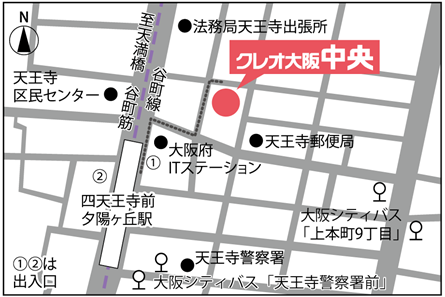 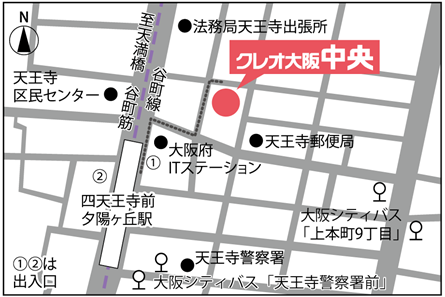 場　所：クレオ大阪中央　ホール〒543-0002大阪市天王寺区上汐5-6-25電話06-6770-7200（代表）内　容講演様々なライフステージにおけるソーシャルスキルと自己理解～発達障がいのある生徒の将来をみすえた支援～星槎大学大学院　教育実践研究科　阿部　利彦　教授実践報告Ⅰ松原市における中学校の通級による指導の取組み松原市立松原第六中学校　竹本　雅樹　教諭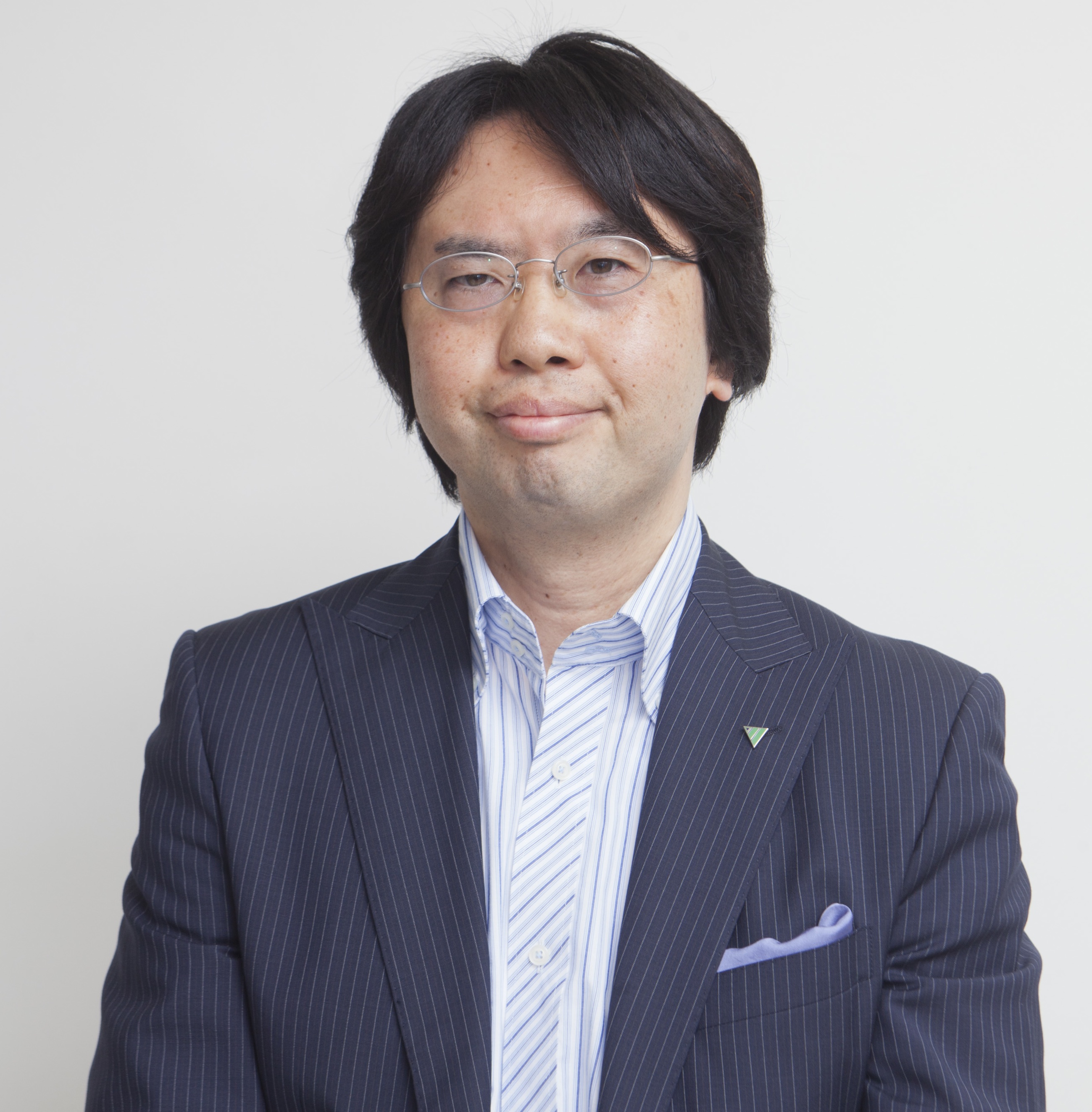 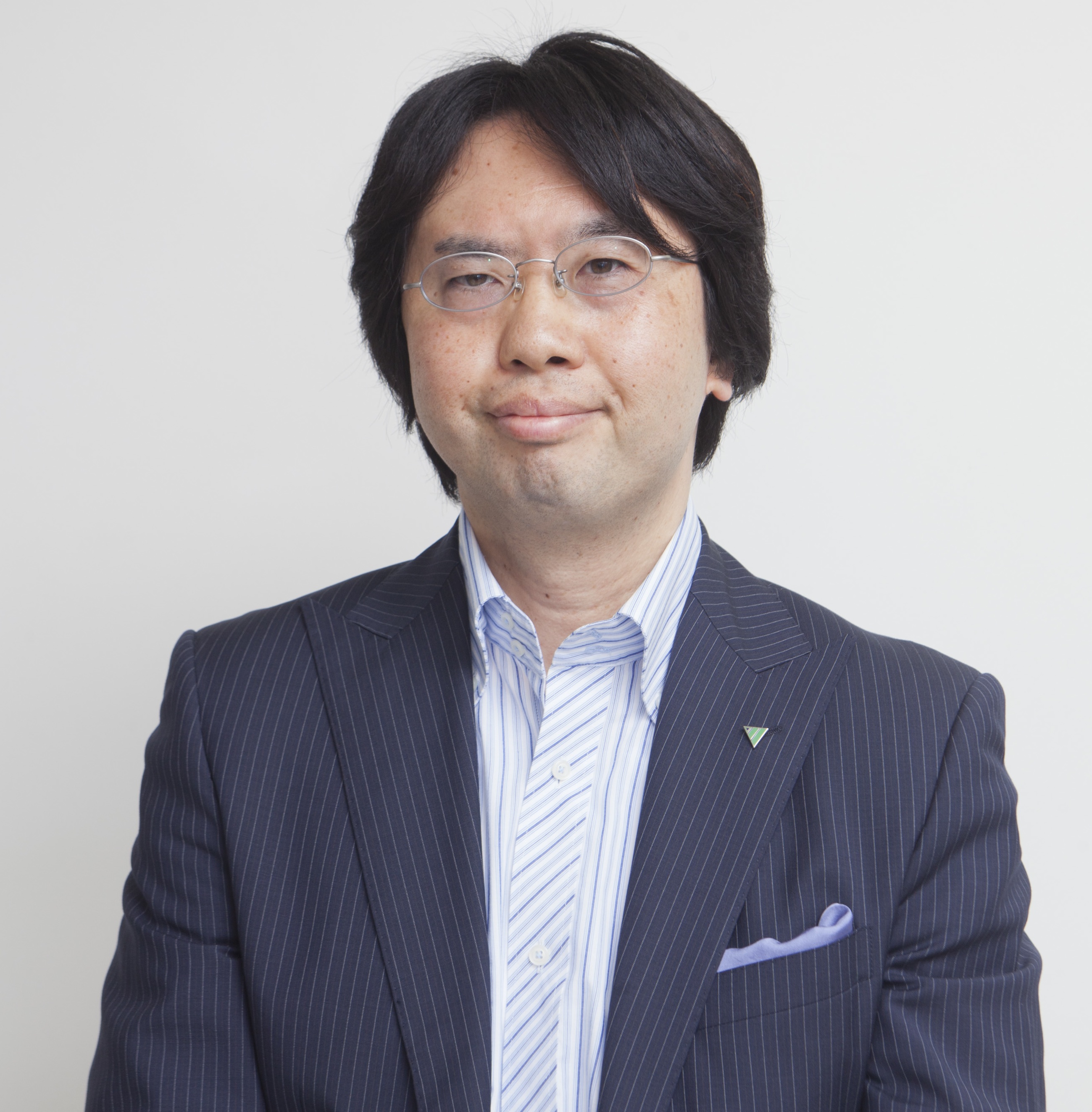 実践報告Ⅱ高等学校における通級による指導の取組み府立松原高等学校　伊藤　あゆ　首席実践報告Ⅲ野崎高校の支援教育体制について府立野崎高等学校　石井　研吉　校長橋爪　豊子　教頭 【問合せ先】 大阪府教育庁教育振興室支援教育課　企画調整グループ　　　電話：06-6941-0351　内線4722